2017 2018 Eğitim Öğretim YılıÇevre Bilinci Değerini en iyi yaşatan öğrencilerimiz.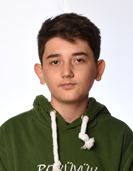 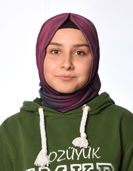 